Аннотация к рабочей программе по родной литературе 5-9 классРабочая программа по предмету «Родная (русская) литература» разработана на основании Федерального закона от 03.08.2018 № 317-ФЗ «О внесении изменений в статьи 11 и 14 Федерального закона «Об образовании в Российской Федерации», приказа Минобрнауки от 31.12.2015 № 1577 «О внесении изменений в федеральный государственный образовательный стандарт основного общего образования, утвержденный приказом Министерства образования и науки Российской Федерации от 17.12.2010 № 1897» и Учебного плана МБОУ «Алексеевская СОШ» на 2021-2022 учебный год.Обоснование выбора программыРабочая программа учебного предмета «Родная литература» разработана наряду с обязательным курсом литературы. Содержание программы ориентировано на сопровождение и поддержку основного курса литературы, обязательного для изучения, и направлено на достижение результатов освоения основной образовательной программы основного общего образования по литературе, заданных соответствующим федеральным государственным образовательным стандартом.Изучение предмета «Родная (русская) литература» обеспечит:получение доступа к языковому и литературному наследию и через него к сокровищам отечественной и мировой культуры и достижениям цивилизации;формирование основы для понимания особенностей русской родной культуры и воспитания уважения к ним, осознание взаимосвязи между своим социальным и культурным ростом, способствующим духовному, нравственному, эмоциональному, творческому, этическому и познавательному развитию;обогащение активного и потенциального словарного запаса на основе литературных норм для достижения более высоких результатов при изучении других учебных предметов.АктуальностьИзучение родной литературы играет ведущую роль в процессах воспитания личности, развития ее нравственных качеств и творческих способностей, в сохранении и развитии национальных традиций и исторической преемственности поколений. Родная (русская) литература как культурный символ России, высшая форма существования российской духовности и языка в качестве школьного предмета воспитывает в человеке патриотизм, чувства исторической памяти, принадлежности к культуре, народу и всему человечеству посредством воздействия на эстетические чувства обучающихся.Рабочая программа по курсу «Родная литература» направлена на решение важнейшей задачи современного образования — становление гармоничной личности, воспитание гражданина, патриота своего Отечества. Образовательные задачи курса связаны, прежде всего, с формированием умений читать, комментировать, анализировать и интерпретировать художественный текст.Целями изучения курса «Родная русская литература» являются:воспитание ценностного отношения к родному языку и родной литературе как хранителю культуры, включение в культурно-языковое поле своего народа;приобщение к литературному наследию своего народа; создание представлений о русской литературе как едином национальном достоянии;формирование причастности к свершениям и традициям своего народа, осознание исторической преемственности поколений, своей ответственности за сохранение культуры народа;развитие проектного и исследовательского мышления, приобретение практического опыта исследовательской работы по литературе, воспитание самостоятельности в приобретении знаний.Назначение курса – содействовать воспитанию эстетической культуры учащихся, формированию интереса к чтению, освоению нравственных, гуманистических ценностей народа, расширению кругозора, развитию речи школьников.Место учебного предмета «Родная литература» в учебном плане.На изучение предмета отводится 85 часов. В том числе: в 5 классе – 0,5 часа (17 часов в неделю) в 6 классе – 0,5 часа (17 часов в неделю) в 7 классе – 0,5 часа (17 часов в неделю) в 8 классе – 0,5 часа (17 часов в неделю) в 9 классе – 0,5 часа (17 часов в неделю).Виды и формы контроля:письменный ответ на вопрос;сочинение на литературоведческую тему;проект.Приемы: анализ, сравнение, обобщение, доказательство, объяснение. Форма организации образовательного процесса – классно-урочная: традиционные уроки (усвоение новых знаний, закрепление изученного, повторительно-обобщающий урок, комбинированный урок, урок контроля знаний, урок развития речи); нестандартные уроки: зачёт, семинар.Технологии: развивающего обучения, дифференцированного обучения, информационно-коммуникативные, здоровьесбережения, системно- деятельностный подход, технология групповой работы, технология проблемного обучения, игровые технологии.Содержание программы каждого класса включает в себя произведения (или фрагменты из произведений) родной литературы, помогающие школьнику осмыслить её непреходящую историко-культурную и нравственно-ценностную роль. Критерии отбора художественных произведений для изучения: высокая художественная ценность, гуманистическая направленность, позитивное влияние на личность ученика, соответствие задачам его развития и возрастным особенностям, культурноисторические традиции.В программе представлены следующие разделы:Древнерусская литература.Русская литература XVIII в.Русская литература первой половины XIX в.Русская литература второй половины XIX в.Русская литература первой половины XX в.Русская литература второй половины XX в.Творчество писателей и поэтов Белгородской области.Планируемые результатыЛичностные результаты освоения учебного предмета «Родная (русская) литература»:Российская гражданская идентичность (патриотизм, уважение к Отечеству, к прошлому и настоящему многонационального народа России, чувство ответственности и долга перед Родиной, идентификация себя в качестве гражданина России, субъективная значимость использования русского языка и языков народов России, осознание и ощущение личностной сопричастности судьбе российского народа). Осознание этнической принадлежности, знание истории, языка, культуры своего народа, своего края, основ культурного наследия народов России и человечества (идентичность человека с российской многонациональной культурой, сопричастность истории народов и государств, находившихся на территории современной России); интериоризация гуманистических, демократических и традиционных ценностей многонационального российского общества. Осознанное, уважительное и доброжелательное отношение к истории, культуре, религии, традициям, языкам, ценностям народов России и народов мира.Готовность и способность обучающихся к саморазвитию и самообразованию на основе мотивации к обучению и познанию; готовность и способность осознанному выбору и построению дальнейшей индивидуальной траектории образования на базе ориентировки в мире профессий и профессиональных предпочтений, с учетом устойчивых познавательных интересов.Развитое моральное сознание и компетентность в решении моральных проблем на основе личностного выбора, формирование нравственных чувств и нравственного поведения, осознанного и ответственного отношения к собственным поступкам (способность к нравственному самосовершенствованию; веротерпимость, уважительное отношение к религиозным чувствам, взглядам людей или их отсутствию; знание основных норм морали, нравственных, духовных идеалов, хранимых в культурных традициях народов России, готовность на их основе к сознательному самоограничению в поступках, поведении, расточительном потребительстве; сформированность представлений об основах светской этики, культуры традиционных религий, их роли в развитии культуры и истории России и человечества, в становлении гражданского общества и российской государственности; понимание значения нравственности, веры и религии в жизни человека, семьи и общества). Сформированность ответственного отношения к учению; уважительного отношения к труду, наличие опыта участия в социально значимом труде. Осознание значения семьи в жизни человека и общества, принятие ценности семейной жизни, уважительное и заботливое отношение к членам своей семьи.Сформированность целостного мировоззрения, соответствующего современному уровню развития науки и общественной практики, учитывающего социальное, культурное, языковое, духовное многообразие современного мира.Осознанное, уважительное и доброжелательное отношение к другому человеку, его мнению, мировоззрению, культуре, языку, вере, гражданской позиции. Готовность и способность вести диалог с другими людьми и достигать в нем взаимопонимания (идентификация себя как полноправного субъекта общения,готовность к конструированию образа партнера по диалогу, готовность к конструированию образа допустимых способов диалога, готовность к конструированию процесса диалога как конвенционирования интересов, процедур, готовность и способность к ведению переговоров).Освоенность социальных норм, правил поведения, ролей и форм социальной жизни	в	группах	и	сообществах.	Участие	в	школьном	самоуправлении	и общественной жизни в пределах возрастных компетенций с учетом региональных, этнокультурных,	социальных	и	экономических		особенностей	(формирование готовности к участию в процессе упорядочения социальных связей и отношений, вкоторые включены и которые формируют сами учащиеся; включенность в непосредственное гражданское участие, готовность участвовать в жизнедеятельности подросткового общественного объединения, продуктивно взаимодействующего с социальной средой и социальными институтами; идентификация себя в качестве субъекта социальных преобразований, освоение компетентностей в сфере организаторской деятельности; интериоризация ценностей созидательного отношения к окружающей действительности, ценностей социального творчества, ценности продуктивной организации совместной деятельности, самореализации в группе и организации, ценности «другого» как равноправного партнера, формирование компетенций анализа, проектирования, организации деятельности, рефлексии изменений, способов взаимовыгодного сотрудничества, способов реализации собственного лидерского потенциала).Сформированность	ценности	здорового	и	безопасного	образа	жизни; интериоризация правил индивидуального и коллективного безопасного поведения в чрезвычайных ситуациях, угрожающих жизни и здоровью людей.Развитость эстетического сознания через освоение художественного наследия народов России и мира, творческой деятельности эстетического характера (способность понимать художественные произведения, отражающие разные этнокультурные традиции; сформированность основ художественной культуры обучающихся как части их общей духовной культуры, как особого способа познания жизни и средства организации общения; эстетическое, эмоционально-ценностное видение окружающего мира; способность к эмоционально-ценностному освоениюмира, самовыражению и ориентации в художественном и нравственном пространстве культуры; уважение к истории культуры своего Отечества, выраженной в том числе в понимании красоты человека; потребность в общении с художественными произведениями, сформированность активного отношения к традициям художественной культуры как смысловой, эстетической и личностно- значимой ценности).Сформированность основ экологической культуры, соответствующей современному уровню экологического мышления, наличие опыта экологически ориентированной рефлексивно-оценочной и практической деятельности в жизненных ситуациях (готовность к исследованию природы, к занятиям сельскохозяйственным трудом, к художественно-эстетическому отражению природы, к занятиям туризмом, в том числе экотуризмом, к осуществлению природоохранной деятельности).МетапредметныеПри изучении предмета «Родная (русская) литература» будет продолжена работа по формированию и развитию основ читательской компетенции. Обучающиеся овладеют чтением как средством осуществления своих дальнейших планов: продолжения образования и самообразования, осознанного планирования своегоактуального и перспективного круга чтения, в том числе досугового, подготовки к трудовой	и	социальной	деятельности.	У	выпускников	будет	сформирована потребность в систематическом чтении как средстве познания мира и себя в этом мире, гармонизации отношений человека и общества, создании образа «потребного будущего».При изучении «Родной (русской) литературы» обучающиеся усовершенствуют приобретённые имеющиеся навыки работы с информацией и пополнят их. Они смогут работать с текстами, преобразовывать и интерпретировать содержащуюся в них информацию, в том числе:систематизировать, сопоставлять, анализировать, обобщать и интерпретировать информацию, содержащуюся в готовых информационных объектах;выделять главную и избыточную информацию, выполнять смысловое свѐртывание выделенных фактов, мыслей; представлять информацию в сжатой словесной форме (в виде плана или тезисов) и в наглядно-символической форме (в виде таблиц, графических схем, карт понятий, опорных конспектов);заполнять и дополнять таблицы, схемы, тексты.В ходе изучения «Родной (русской) литературы» обучающиеся приобретут опыт проектной деятельности как особой формы учебной работы, способствующей воспитанию	самостоятельности,	инициативности,	ответственности,	повышению мотивации и эффективности учебной деятельности; в ходе реализации исходного замысла на практическом уровне овладеют умением выбирать адекватные стоящей задаче средства, принимать решения, в том числе и в ситуациях неопределённости.Они получат возможность развить способность к разработке нескольких вариантов решений, к поиску нестандартных решений, поиску и осуществлению наиболее Предметные результатыосознание	значимости	чтения	и	изучения	родной	литературы	для	своего дальнейшего развития; формирование потребности в систематическом чтении каксредстве познания мира и себя в этом мире, гармонизации отношений человека и общества, многоаспектного диалога;понимание родной литературы как одной из основных национально- культурных ценностей народа, как особого способа познания жизни;обеспечение культурной самоидентификации, осознание коммуникативно- эстетических возможностей родного языка на основе изучения выдающихся произведений культуры своего народа, российской и мировой культуры;воспитание квалифицированного читателя со сформированным эстетическим вкусом, способного аргументировать свое мнение и оформлять его словесно в устных	и	письменных	высказываниях	разных	жанров, создавать	развернутые высказывания	аналитического	и	интерпретирующего	характера,	участвовать	в обсуждении прочитанного, сознательно планировать свое досуговое чтение;развитие способности понимать литературные художественные произведения, отражающие разные этнокультурные традиции;овладение процедурами смыслового и эстетического анализа текста на основе понимания принципиальных отличий литературного художественного текста от научного, делового, публицистического и т.п., формирование умений воспринимать, анализировать, критически оценивать и интерпретировать прочитанное, осознавать художественную картину жизни, отраженную в литературном произведении, на уровне не только эмоционального восприятия, но и интеллектуального осмысления. Предметные результаты обученияУстное народное творчество 5 классПятиклассник научится:видеть черты русского национального характера в героях русских сказок,учитывая жанрово-родовые признаки произведений устного народного творчества, выбирать фольклорные произведения для самостоятельного чтения;целенаправленно использовать малые фольклорные жанры в своих устных и письменных высказываниях;определять с помощью пословицы жизненную/вымышленную ситуацию;выразительно читать сказки, соблюдая соответствующий интонационный рисунок устного рассказывания;пересказывать сказки, чётко выделяя сюжетные линии, не пропуская значимых композиционных элементов, используя в своей речи характерные для русских народных сказок художественные приёмы;выявлять в сказках характерные художественные приёмы и на этой основе определять жанровую разновидность сказки.Пятиклассник получит возможность научиться:сравнивая сказки, принадлежащие разным народам, видеть в них воплощение нравственного идеала конкретного народа (находить общее и различное с идеалом русского и своего народов);рассказывать о самостоятельно прочитанной сказке, обосновывая свой выбор;сочинять сказку (в том числе и по пословице).классШестиклассник научится:видеть черты русского национального характера в героях русских былин;учитывая жанрово-родовые признаки произведений устного народного творчества, выбирать фольклорные произведения для самостоятельного чтения;выразительно читать былины, соблюдая соответствующий интонационныйрисунок устного рассказывания; - пересказывать былины, чётко выделяя сюжетные линии, не пропуская значимых композиционных элементов, используя в своей речи характерные для былин художественные приёмы;Шестиклассник получит возможность научиться:рассказывать о самостоятельно прочитанной былине, обосновывая свой выбор;сочинять былину и/или придумывать сюжетные линии о своём районе, городе, о своей школе и т.п.;сравнивая произведения героического эпоса разных народов (былину и сагу, былину и сказание), определять черты русского национального характера;выбирать произведения устного народного творчества русского народов длясамостоятельного чтения, руководствуясь конкретными целевыми установками;устанавливать связи между фольклорными произведениями разных народов на уровне тематики, проблематики, образов (по принципу сходства и различия).классСемиклассник научится:осознанно воспринимать и понимать фольклорный текст;различать фольклорные и литературные произведения, в том числе сибирские;обращаться к пословицам, поговоркам, фольклорным образам, традиционным фольклорным приёмам в различных ситуациях речевого общения, сопоставлять фольклорную сказку и её интерпретацию средствами других искусств (иллюстрация, мультипликация, художественный фильм);выделять нравственную проблематику фольклорных текстов как основу для развития представлений о нравственном идеале своего и русского народов, формирования представлений о русском национальном характере;видеть необычное в обычном, устанавливать неочевидные связи между предметами, явлениями, действиями.Семиклассник получит возможность научиться:сравнивая произведения героического эпоса разных народов, определять черты национального характера;выбирать произведения устного народного творчества русского народов для самостоятельного чтения, руководствуясь конкретными целевыми установками;устанавливать связи между фольклорными произведениями разных народов на уровне тематики, проблематики, образов (по принципу сходства и различия).классВосьмиклассник научится:осознанно воспринимать и понимать фольклорный текст;различать фольклорные и литературные произведения, обращаться к пословицам, поговоркам, фольклорным образам русского и сибирских народов, традиционным фольклорным приёмам в различных ситуациях речевого общения, сопоставлять фольклорную сказку и её интерпретацию средствами других искусств (иллюстрация, мультипликация, художественный фильм);выделять нравственную проблематику фольклорных текстов как основу для развития представлений о нравственном идеале своего и русского народов, формирования представлений о русском национальном характере;учитывая жанрово-родовые признаки произведений устного народного творчества, выбирать фольклорные произведения для самостоятельного чтения;целенаправленно использовать малые фольклорные жанры в своих устных и письменных высказываниях;определять с помощью пословицы жизненную/вымышленную ситуацию;выразительно читать произведения устного народного творчества, соблюдая соответствующий интонационный рисунок устного рассказывания;Восмиклассник получит возможность научиться:сравнивая	произведения,	принадлежащие	разным	народам,	видеть	в	них воплощение нравственного идеала русского народа;рассказывать о самостоятельно прочитанном произведении, обосновывая свой выбор.Древнерусская литература. Русская литература XVIII в. Русская литература XIX—XXI вв.классПятиклассник научится:осознанно воспринимать художественное произведение в единстве формы и содержания;воспринимать художественный текст как произведение искусства, послание автора читателю, современнику и потомку;определять для себя актуальную и перспективную цели чтения художественной литературы; выбирать произведения для самостоятельного чтения.Пятиклассник получит возможность научиться:сопоставлять произведения русской и мировой литературы самостоятельно (или под руководством учителя), определяя линии сопоставления, выбирая аспект длясопоставительного анализа;вести самостоятельную проектно-исследовательскую деятельность и оформлять её результаты в разных форматах (работа исследовательского характера, реферат, проект).классШестиклассник научится:осознанно воспринимать художественное произведение русской литературы в единстве формы и содержания; адекватно понимать художественный текст и давать его смысловой анализ;воспринимать художественный текст как произведение искусства, послание автора читателю, современнику и потомку;определять для себя актуальную и перспективную цели чтения художественной литературы; выбирать произведения для самостоятельного чтения;анализировать	и	истолковывать	произведения	разной	жанровой	природы, аргументировано формулируя своё отношение к прочитанному;создавать собственный текст аналитического и интерпретирующего характера в различных форматах;сопоставлять произведение словесного искусства и его воплощение в других искусствах.Шестиклассник получит возможность научиться:выбирать путь анализа произведения, адекватный жанрово-родовой природе художественного текста;сопоставлять «чужие» тексты интерпретирующего характера, аргументировано оценивать их;оценивать интерпретацию художественного текста, созданную средствами других искусств;вести самостоятельную проектно-исследовательскую деятельность и оформлять её результаты в разных форматах (работа исследовательского характера, реферат, проект).классСемиклассник научится:осознанно воспринимать художественное произведение русской литературы в единстве формы и содержания; адекватно понимать художественный текст и давать его	смысловой	анализ;	интерпретировать	прочитанное,	устанавливать	поле читательских ассоциаций, отбирать произведения для чтения;воспринимать художественный текст как произведение искусства, послание автора читателю, современнику и потомку;определять для себя актуальную и перспективную цели чтения художественной литературы; выбирать произведения для самостоятельного чтения;выявлять	и	интерпретировать	авторскую	позицию,	определяя	своё	к	ней отношение, и на этой основе формировать собственные ценностные ориентации;определять	актуальность	произведений	для	читателей	разных	поколений	и вступать в диалог с другими читателями.Семиклассник получит возможность научиться:выбирать путь анализа произведения, адекватный жанрово-родовой природе художественного текста;дифференцировать	элементы	поэтики	художественного	текста,	видеть	их художественную и смысловую функцию;сопоставлять «чужие» тексты интерпретирующего характера, аргументировано оценивать их;оценивать интерпретацию художественного текста, созданную средствами других искусств;вести самостоятельную проектно-исследовательскую деятельность и оформлять её результаты в разных форматах (работа исследовательского характера, реферат, проект).классВосьмиклассник научится:осознанно воспринимать художественное произведение русской литературы в единстве формы и содержания; адекватно понимать художественный текст и давать его смысловой анализ;интерпретировать прочитанное, устанавливать поле читательских ассоциаций, отбирать произведения для чтения;воспринимать художественный текст как произведение искусства, послание автора читателю, современнику и потомку;определять для себя актуальную и перспективную цели чтения художественной литературы; выбирать произведения для самостоятельного чтения;выявлять	и	интерпретировать	авторскую	позицию,	определяя	своё	к	ней отношение, и на этой основе формировать собственные ценностные ориентации;определять	актуальность	произведений	для	читателей	разных	поколений	и вступать в диалог с другими читателями;анализировать	и	истолковывать	произведения	разной	жанровой	природы, аргументированно формулируя своё отношение к прочитанному произведению;создавать собственный текст аналитического и интерпретирующего характера в различных форматах;сопоставлять произведение словесного искусства и его воплощение в других искусствах;работать с разными источниками информации и владеть основными способами её обработки и презентации.Восьмиклассник получит возможность научиться:выбирать путь анализа произведения, адекватный жанрово-родовой природе художественного текста;дифференцировать элементы поэтики художественного текста, видеть их художественную и смысловую функцию;сопоставлять «чужие» тексты интерпретирующего характера, аргументированно оценивать их; - оценивать интерпретацию художественного текста, созданную средствами других искусств;создавать собственную интерпретацию изученного текста средствами других искусств;сопоставлять произведения русской и мировой литературы самостоятельно (или под руководством учителя), определяя линии сопоставления, выбирая аспект для сопоставительного анализа;вести самостоятельную проектно-исследовательскую деятельность и оформлять её результаты в разных форматах (работа исследовательского характера, реферат, проект).классВыпускник научится:осознанно воспринимать художественное произведение русской литературы в единстве формы и содержания; адекватно понимать художественный текст и давать смысловой	анализ;	интерпретировать	прочитанное,	устанавливать	поле читательских ассоциаций, отбирать произведения для чтения;воспринимать художественный текст как произведение искусства, послание автора читателю, современнику и потомку;определять для себя актуальную и перспективную цели чтения художественной литературы; выбирать произведения для самостоятельного чтения;выявлять	и	интерпретировать	авторскую	позицию,	определяя	своё	к	ней отношение, и на этой основе формировать собственные ценностные ориентации;определять	актуальность	произведений	для	читателей	разных	поколений	и вступать в диалог с другими читателями;анализировать	и	истолковывать	произведения	разной	жанровой	природы, аргументированно формулируя своё отношение к прочитанному;создавать собственный текст аналитического и интерпретирующего характера в различных форматах;сопоставлять произведение словесного искусства и его воплощение в других искусствах;работать с разными источниками информации и владеть основными способами её обработки и презентации.Выпускник получит возможность научиться:выбирать путь анализа произведения, адекватный жанрово-родовой природе художественного текста;дифференцировать	элементы	поэтики	художественного	текста,	видеть	их художественную и смысловую функцию;сопоставлять «чужие» тексты интерпретирующего характера, аргументированно оценивать их;оценивать интерпретацию художественного текста, созданную средствами других искусств;создавать собственную интерпретацию изученного текста средствами других искусств;сопоставлять произведения русской и мировой литературы самостоятельно (или под руководством учителя), определяя линии сопоставления, выбирая аспект длясопоставительного анализа;вести самостоятельную проектно-исследовательскую деятельность и оформлять её результаты в разных форматах (работа исследовательского характера, реферат, проект).3.Тематическое планирование, в том числе с учетом рабочей программы воспитания с указанием количества часов, отводимых на освоение каждой темы.классклассклассклассклассВоспитательные аспекты из программы воспитания МБОУ «Алексеевская СОШ»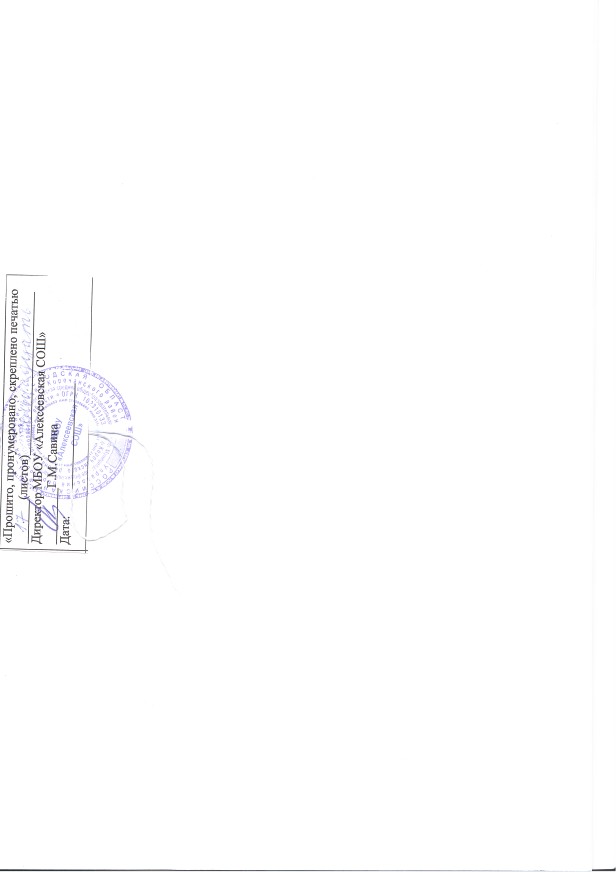 № п/пНазвание темыКоличество часовВоспитательные аспекты программы воспитания( модуль)1.ВведениеСлово как средство создания образа.1М1-М11. 1.1., 1.2. 1.3. 3.2., 3.3),( 5.2) .5.3.,6.4, 6.5, 7.1, 7.3, 8.2, 9.1, 9.4,	10.2, 10.311.1, 11.3 , 11.62.Из литературы XIX века4М1-М11. ( 1.1., 1.3.3 ( 3.2., 3.3),( 5.2)	,6.4,6.5, 7.1, 7.3, 8.2, 9.1, 9.4,	10.2, 11.1, 11.33.Поэзия	ХIХ	века	о	роднойприроде2М1-М11. ( 1.1., 1.3.3 ( 3.2., 3.3),( 5.2)	,6.4,6.5, 7.1, 7.3, 8.2, 9.1, 9.4,	10.2, 11.1, 11.34.Из литературы XX века6М1-М11. 1.1., 1.2. 1.3. 3.2., 3.3),( 5.2) .5.3.,6.4, 6.5, 7.1, 7.3, 8.2, 9.1, 9.4,	10.2, 10.311.1, 11.3 , 11.65.Родная природа впроизведениях поэтов XX века3М1-М11. ( 1.1., 1.3.3 ( 3.2., 3.3),( 5.2)	,6.4,6.5, 7.1, 7.3, 8.2, 9.1, 9.4,	10.2, 11.1, 11.36.Творчество поэтов Белгородской области (повыбору учителя).1М1-М11. 1.1., 1.2. 1.3. 3.2., 3.3),( 5.2) .5.3.,6.4, 6.5, 7.1, 7.3, 8.2, 9.1, 9.4,	10.2, 10.311.1, 11.3 , 11.6ИТОГО17№ п/пНазвание темыКоличество часовВоспитательные аспекты программы воспитания( модуль)1.Введение1М1-М11. ( 1.1., 1.3.3 ( 3.2., 3.3),( 5.2),6.4, 6.5, 7.1, 7.3, 8.2, 9.1, 9.4,	10.2, 11.1,11.32.Литературная сказка1М1-М11. ( 1.1., 1.3.3 ( 3.2., 3.3),( 5.2),6.4, 6.5, 7.1, 7.3, 8.2, 9.1, 9.4,	10.2, 11.1,11.33.Из литературы ХIХ века3М1-М11. ( 1.1., 1.3.3 ( 3.2., 3.3),( 5.2),6.4, 6.5, 7.1, 7.3, 8.2, 9.1, 9.4,	10.2, 11.1,11.34.Из литературы ХХ века11М1-М11. ( 1.1., 1.3.3 ( 3.2., 3.3),( 5.2),6.4, 6.5, 7.1, 7.3, 8.2, 9.1, 9.4,	10.2, 11.1,11.35.Творчество	поэтов Белгородской области1М1-М11. ( 1.1., 1.3.3 ( 3.2., 3.3),( 5.2),6.4, 6.5, 7.1, 7.3, 8.2, 9.1, 9.4,	10.2, 11.1,11.3ИТОГО17№ п/пНазвание темыКоличество часовВоспитательные аспекты программы воспитания( модуль)1.Введение1М1-М11. ( 1.1., 1.3.3 ( 3.2., 3.3),( 5.2),6.4, 6.5, 7.1, 7.3, 8.2, 9.1, 9.4,	10.2, 11.1,11.32.Из литературы XVIII века1М1-М11. ( 1.1., 1.3.3 ( 3.2., 3.3),( 5.2),6.4, 6.5, 7.1, 7.3, 8.2, 9.1, 9.4,	10.2, 11.1,11.33.Из литературы XIX века4М1-М11. ( 1.1., 1.3.3 ( 3.2., 3.3),( 5.2),6.4, 6.5, 7.1, 7.3, 8.2, 9.1, 9.4,	10.2, 11.1,11.34.Из литературы XX – XXI века10М1-М11. ( 1.1., 1.3.3 ( 3.2., 3.3),( 5.2),6.4, 6.5, 7.1, 7.3, 8.2, 9.1, 9.4,	10.2, 11.1,11.35.Творчество	поэтов	Брянской области1М1-М11. ( 1.1., 1.3.3 ( 3.2., 3.3),( 5.2),6.4, 6.5, 7.1, 7.3, 8.2, 9.1, 9.4,	10.2, 11.1,11.3ИТОГО17№ п/пНазвание темыКоличес тво часовВоспитательные аспекты программы воспитания( модуль)1.Введение1М1-М11. ( 1.1., 1.3.3 ( 3.2., 3.3),( 5.2),6.4, 6.5, 7.1, 7.3, 8.2, 9.1, 9.4,	10.2, 11.1,11.32.Из литературы XVIII века2М1-М11. ( 1.1., 1.3.3 ( 3.2., 3.3),( 5.2),6.4, 6.5, 7.1, 7.3, 8.2, 9.1, 9.4,	10.2, 11.1,11.33.Из литературы XIX века10М1-М11. ( 1.1., 1.3.3 ( 3.2., 3.3),( 5.2),6.4, 6.5, 7.1, 7.3, 8.2, 9.1, 9.4,	10.2, 11.1,11.34.Из литературы XX – XXI века3М1-М11. ( 1.1., 1.3.3 ( 3.2., 3.3),( 5.2),6.4, 6.5, 7.1, 7.3, 8.2, 9.1, 9.4,	10.2, 11.1,11.35.Творчество	поэтов Белгородской области1М1-М11. ( 1.1., 1.3.3 ( 3.2., 3.3),( 5.2),6.4, 6.5, 7.1, 7.3, 8.2, 9.1, 9.4,	10.2, 11.1,11.3ИТОГО17№ п/пНазвание темыКоличес тво часовВоспитательные аспекты программы воспитания( модуль)1.Введение1М1-М11. ( 1.1., 1.3.3 ( 3.2., 3.3),( 5.2),6.4, 6.5, 7.1, 7.3, 8.2, 9.1, 9.4,	10.2, 11.1,11.32.Древнерусская литература2М1-М11. ( 1.1., 1.3.3 ( 3.2., 3.3),( 5.2),6.4, 6.5, 7.1, 7.3, 8.2, 9.1, 9.4,	10.2, 11.1,11.33.Из литературы XVIII века3М1-М11. ( 1.1., 1.3.3 ( 3.2., 3.3),( 5.2),6.4, 6.5, 7.1, 7.3, 8.2, 9.1, 9.4,	10.2, 11.1,11.34.Из литературы XIX века9М1-М11. ( 1.1., 1.3.3 ( 3.2., 3.3),( 5.2),6.4, 6.5, 7.1, 7.3, 8.2, 9.1, 9.4,	10.2, 11.1,11.35.Творчество	писателей Белгородской области2М1-М11. ( 1.1., 1.3.3 ( 3.2., 3.3),( 5.2),6.4, 6.5, 7.1, 7.3, 8.2, 9.1, 9.4,	10.2, 11.1,11.3ИТОГО17№МодульЦели, задачиКоды1Ключевые общешкольные дела-1.1обеспечить высокий уровень творчества, познавательный характер и общественная направленность деятельностиорганизовать сотворчество и сотрудничество старших и младших школьников, взрослых и детей на всех этапах ключевого делаобеспечить добровольность включения школьников в деятельность временных и постоянных разновозрастных объединений, свобода выбора видов и форм работы, ролей и своей позиции на всех ее этапах-1.4.создать условия для возможности проявлять свои творческие способности, умения в классе и школе1.11.21.3.1.42Классное руководствовыстроить систему отношений через разнообразные формы воспитывающей деятельности коллектива классасоздать	благоприятные	психолого- педагогические условия для развития личности,2.12.22.3самоутверждения каждого обучающегося, сохранения неповторимости и раскрытия его потенциальных способностей.2.3.организовать в классе образовательный процесс, оптимальный для развития положительного	потенциала	личности обучающихся .3Курсы	внеурочной деятельностиСоздать условия для реализации индивидуальных творческих интересов личности.Создать условия для неформального общения учащихся и удовлетворения потребности обучающихся в разновозрастных группах.Создать условия для развития творческой активности несовершеннолетних, реализуя при этом собственный профессиональный или личностный потенциал, получения опыта самостоятельного общественного действия.3.1.3.2.3.3.4Школьный урокИспользовать воспитательныевозможности	урока	через	демонстрацию примеров ответственного,гражданского	поведения,	проявления человеколюбия и добросердечностиприменять на уроке интерактивные формы работы, формирующие социально-значимые качества личности.использовать ресурсы урока для организации социально значимого для школьников сотрудничества и взаимной помощи- применять на уроке интерактивные формы работы, формирующиекоммуникативные	навыки,	социально одобряемое поведение, бесконфликтные межличностные отношения.использовать в рамках урока практико- ориентированный подход;создать условия в рамках школьного урока для самоопределения, самообучения и самореализации обучающихсяинициировать	и	поддерживать исследовательскую деятельность школьников в рамках реализации ими индивидуальных и групповых проектов.4.1.4.2.4.3.4.4.4.5.4.6.5Самоуправлениесоздать	условия для развития организаторских способностей каждого, формировать лидерские качества.ормировать активную гражданскую позицию, уметь отстаивать её, а если необходимо, приходить к компромиссам, быть творчески активными, самостоятельными.предоставить возможность самостоятельно проявлять инициативу, принимать решения и5.15.25.3реализовывать	их	в   интересах	ученическогоколлектива6Профориентация6.1.создавать максимально разнообразную палитру впечатлений о мире профессий, воспитание уважения к людям труда, к различным профессиям.6.2..создать условия для практической пробы сил в различных видах деятельности, для исследования способностей, интересов и личностных особенностей для выбора будущей профессии.6.3.сформировать профессиональные намерения и оказать помощь в их реализации (сопоставление своих возможностей с требованиями выбираемых профессий);6.16.26.37Работа с родителямиспособствовать повышению педагогической культуры родителейспособствовать сплочению родительского коллектива через событийное пространство школьной и классной жизни.способствовать становлению активной педагогической позиции родителей, вовлечение их в учебно-воспитательный процесссоздать оптимальные условия для функционирования и совершенствования сотрудничества в работе с родителями;объединить усилия педагогического коллектива и родителей в развитии ребенка как личности7.17.27.37.47.58Школьные медиа8.1.оказать	помощь	учащимся	в	поиске, подготовке проектов и работ с использованием информационно-коммуникационных технологий.8.2..способствовать получению знаний о современных технических устройствах и умения с ними работать, овладение определенным уровнем критического мышления (способности интерпретировать сообщения средств массовой информации), навыками самостоятельной творческой работы, связанной с поиском, обработкой и презентацией информационного материала.8.3.сформировать у учащихся активную позицию в	получении		знаний	и	умений,	выявлять информационную «угрозу», определять степень ее		опасности,		предвидеть		последствия информационной «угрозы» и противостоять им через участие в работе школьного медиацентра; 8.4.привить детям и подросткам интерес к таким профессиям	как	журналист,	корреспондент,дизайнер,   корректор,   а   также   фоторепортёр,8.18.28.38.4видеооператор, режиссёр, режиссёр монтажа идр.9Музейное дело9.1.сформировать культуру поведения в музее 9.2..прививать чувства любви к поселку, краю, России;9.3.. воспитывать у учащихся гражданственность и патриотизм.9.4.	активизировать		познавательную		и исследовательскую деятельность учащихся; 9.5.развивать творческие способности 9.6.способствовать	сохранению	памяти	об исторических событиях поселка, края, России 9.7.формировать		и		пополнять		музейные коллекции,	обеспечивать	сохранность экспонатов, учет фонда школьной музейных комнат.привлечь внимание обучающихся к проблемам сохранения истории и культуры поселка, края, Россиисфрмировать и пополнять музейные коллекции,       обеспечивать	сохранность экспонатов, учет фонда школьной музейных комнат.9.19.29.39.49.59.69.79.8.9.910Походы и экскурсиирасширить у учащихся кругозор, получение новых знания об окружающей его социальной, культурной, природной среденаучиться уважительно и бережно относиться к ней.10.3создавать благоприятные условия для воспитания у учащихся самостоятельности и ответственности10.4.создавать благоприятные условия для формирования у учащихся навыков самообслуживающего труда, преодоления их инфантильных и эгоистических наклонностей, обучения рациональному использованию своего времени, сил, имущества.10.110.210.310.411Организация предметно-эстетической средыразвивать предметно-эстетическую среду школы и реализовывать ее воспитательные возможностиформирование чувства вкуса и стиля 11.3.создание	атмосферы	психологического комфорта11.4.формирование чувства вкуса и стиля, 11.5.создание	атмосферы	психологического комфорта11.6.позитивное восприятие ребенком школы 11.7.обогащение внутреннего мира ученика11.8. формирование чувства вкуса и стиля 11.9.создание	атмосферы	психологического комфорта11.10. позитивное восприятие ребенком школы11.111.211.311.411.511.611.711.811.911.10